Уважаемые родители! Предлагаем вам, совместно с ребенком, погрузиться в увлекательный  мир знаний, выполняя несложные задания и просматривая обучающие материалы.Социальный мир(карапушки)Тема: «Соревнования на «колёсиках»  Дошкольный период – самый сенситивный период для развития различных знаний, умений и навыков ребёнка. Поэтому работа по формированию толерантной личности должна проходить именно в это время. В работе с детьми: для формирования толерантного отношения к окружающему миру, воспитания в духе миролюбия, уважения и взаимопонимания по отношению к другим – мы используем технологию "Истории карапушек: как жить в мире с собой и другими», разработанную новгородскими учеными Алиевой Эвелиной и Радионовой Ольгой.                                                                    Увлекательные сказочные истории рассказывают детям о том, как карапушки учились понимать друг друга, принимать поступки и мнения других. Сюжеты сказочных героев очень близки к тем ситуациям в которые попадают наши дети. Погружаясь в сказочные образы своих героев и их друзей, дети сопереживают, учатся помогать другим, находить выход из сложных ситуаций.   Предложите ребёнку вспомнить, кто такие карапушки и где они живут.             (Все сказки живут в одной стране, которая так и называется - Страна Сказок. В этой стране есть маленькая деревенька - "Малые Карапуши", жители которой называются карапушки. С ними постоянно случаются удивительные приключения)НЕ ЗАБЫВАЙТЕ ХВАЛИТЬ РЕБЁНКА!!!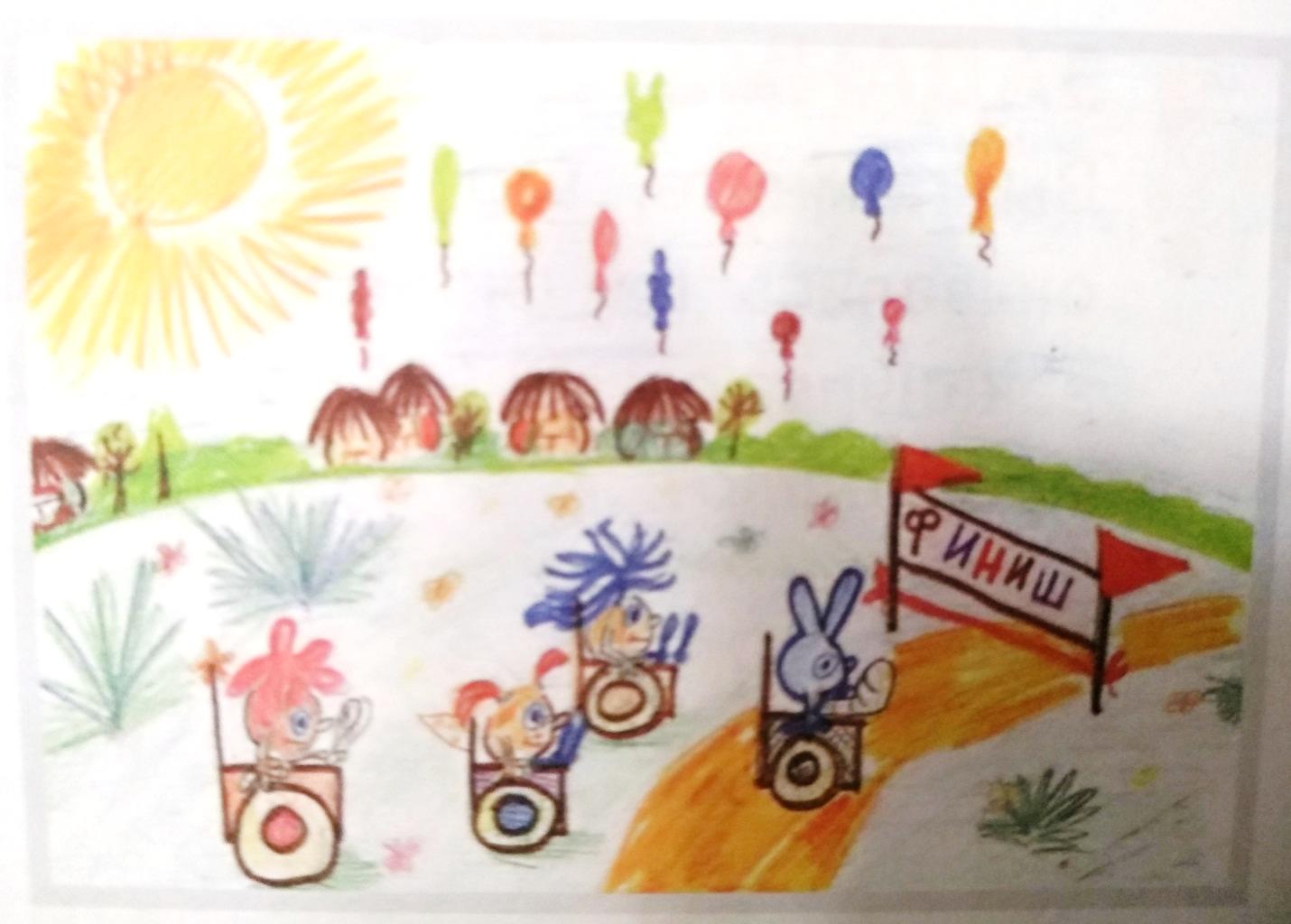 Прослушайте совместно с ребёнком аудиозапись:После прослушивания проведите беседу с ребёнком:-Кто такой Везунчик?-Кому больше всего понравились волшебные тюльпаны?-Что такое «марафонские бега»?-Какая неприятность случилась с Везунчиком?-Кто из карапушек грустил, и почему у него испортилось настроение?-Кто такой болельщик?-Назови главного заводилу и выдумщика у карапушек?-Какую хитрость придумал Ветерок для того, чтобы новый друг карапушек Везунчик даже со сломанной ногой смог участвовать в соревнованиях?-Что карапушки приделали к креслам?-Кто был спортсменом под № 9?-Как правильно управлять креслом на колёсиках?-Кто обогнал Везунчика и пришёл к финишу первым?-Как карапушки поделили между собой призы?- Почему карапушки, которые так долго готовились к марафонским бегам, вдруг изменили своё решение и провели совсем другие соревнования?Предложите ребёнку придумать и спеть песенку болельщиков, которую могли бы дружно спеть карапушки в день соревнований.Успехов вам!С уважением, педагоги МБДОУ ДС «Чебурашка» г. Волгодонска